Инструкция об оценке и  размещении отзывов граждан на сайте bus.gov.ru В соответствии с частью 15 статьи 95.2 Закона № 273-ФЗ результаты независимой оценки качества условий осуществления образовательной деятельности организациями учитываются при оценке эффективности деятельности высших должностных лиц (руководителей высших исполнительных органов государственной власти) субъектов Российской Федерации и руководителей органов исполнительной власти субъектов Российской Федерации, руководителей органов местного самоуправления муниципальных районов и городских округов.Сведения о качестве деятельности организаций, осуществляющих образовательную деятельность, расположенных на территории РФ, размещаются на официальном сайте для размещения информации о государственных (муниципальных) учреждениях www.bus.gov.ru (далее — сайт bus.gov.ru).Сайт www.bus.gov.ru реализует возможность оставить свой отзыв гражданами о качестве услуг, предоставляемых образовательными организациями, с приглашением заинтересованных лиц воспользоваться предоставляемым ресурсом и принять участие в оценке деятельности образовательных организаций.С результатами независимой оценки качества оказания услуг организациями социальной сферы можно ознакомиться перейдя по ссылке https://bus.gov.ru/pub/independentRating/list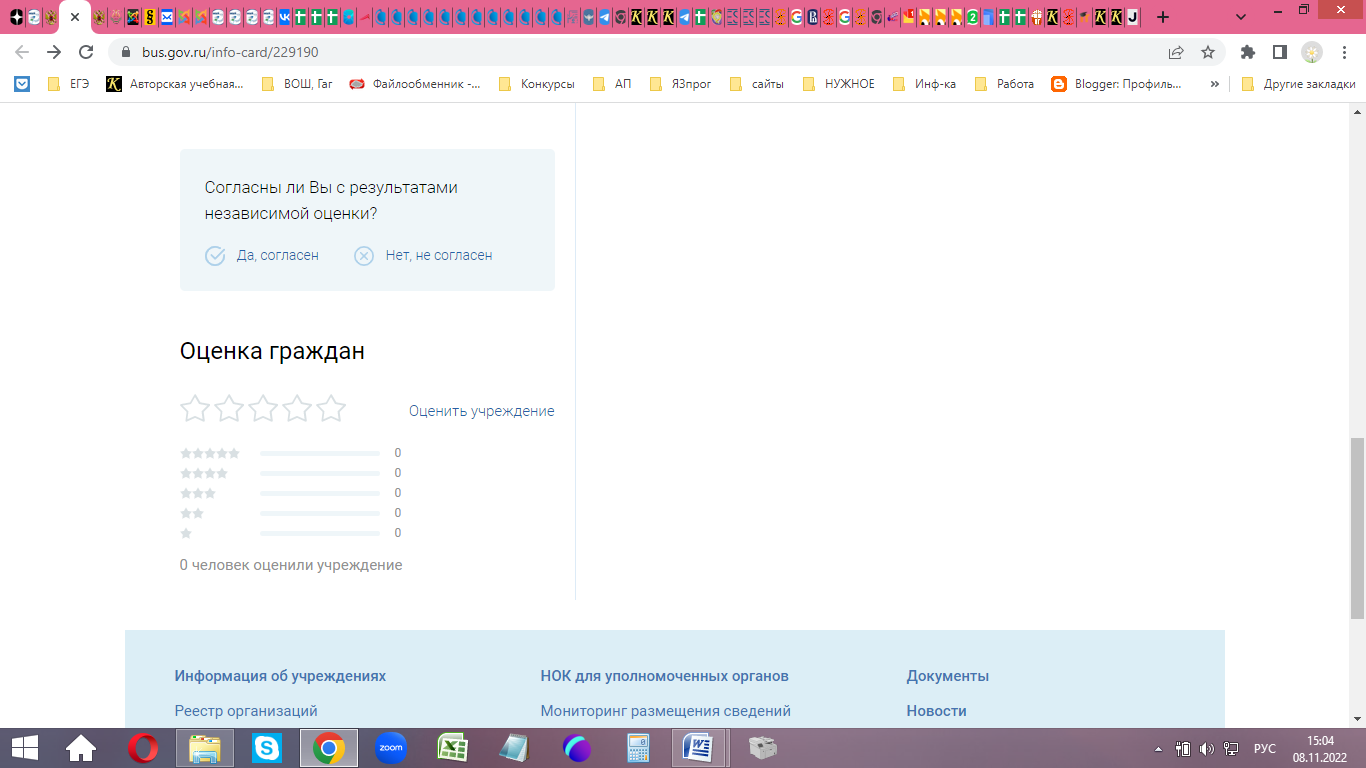 ИнструкцияI. Для того, чтобы оценить учреждение необходимо:1. Зайти на сайт www.bus.gov.ru2. Выбрать регион3. В строке поиска набрать наименование организации4. Выбрать вкладку «Оценить»5. В появившемся окне поставить оценку (по шкале от 1 до 5)6. После выставления оценок по выбранным критериям необходимо ввести символы с картинки и выбрать кнопку «Оценить»II. Для того чтобы оставить отзыв о качестве услуг, предоставляемых образовательными организациями:1. Зайти на сайт www.bus.gov.ru2. Выбрать регион3. В строке поиска набрать наименование организации4. Выбрать вкладку «Оставить отзыв». (Чтобы оставить отзыв необходимо иметь регистрацию на портале Госуслуг)5. В случае появления окна «Политика безопасности», отметить пункт галочкой и выбрать «Оставить отзыв»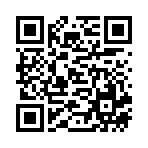 6. Заполнить форму